Plan Inicial de viabilidad económicaEste plan es adecuado para realizar una estimación inicial de la inversión y gastos que conllevará su idea y trazarse unos objetivos de facturación que permitan el mantenimiento de la actividad empresarial. No es adecuado para la solicitud de financiación ajena. Para ello utilice el Formulario_Plan_de_viabilidad_para FINANCIACIÓN AJENA.Descripción de la EmpresaDatos de los Emprendedores(AÑADIR LOS PROMOTORES QUE SEAN NECESARIOS)Actividad de la EmpresaDescriba brevemente la idea básica del proyectoRazones fundamentales que llevan a crear la EmpresaSeñale las razones fundamentales que le llevan a crear su propia empresa (Marque con una X):Ser su propio jefeImposibilidad de encontrar trabajoDetectar una oportunidad de negocioAprovechar subvencionesMejora de la situación económica personalCobro único de prestación por desempleoPor tradición familiarLas circunstancias personales eran propiciasOtros (especificar)Objetivos que se desean conseguirDetalle los objetivos personales, profesionales y empresariales que se desean conseguir con la puesta en marcha de la empresa.Descripción detallada de la actividad.Comente cual es la actividad o actividades principales de  detalladamente qué actividades se prevén realizar.Líneas de Negocio/Productos/ServiciosNombre de la línea de negocio, producto o servicio (Qué es lo que vende o por lo que factura)Breve descripción de la línea de negocio, producto o servicio (Describa en que consiste el producto o servicio que ofrece)Inversión y Financiación Detalle de la inversión inicial para la puesta en marcha de la iniciativa empresarial. La inversión inicial se puede clasificar en aquella destinada a la adquisición de activos fijos más los suministros necesarios para el inicio de la actividad y, por otro, la tesorería inicial necesaria que se requiere para mantener la actividad hasta que la empresa pueda generar fondos para hacer frente a los pagos.RECUERDE QUE EL TOTAL DE INVERSIÓN INICIAL DEBE SER IGUAL AL TOTAL DE FINANCIACIÓN INICIAL)Inversión Inicial Describa la inversión inicial necesaria para la puesta en marcha de la empresa (acondicionamiento del local, compra de maquinaria, herramientas, ordenadores, rótulos, licencia de apertura, la primera compra de mercancía o materia prima y la tesorería inicial necesaria que se requiere para mantener la actividad hasta que la empresa pueda generar fondos para hacer frente a los pagos Financiación Inicial Describa la financiación inicial que requiere para iniciar el negocio, diferenciando los recursos propios de los que dispone y el tipo de financiación ajena (préstamo) que va a solicitar Inversión inicialCuantifique la inversión inicial necesaria en los distintos apartadosFinanciación InicialCuantifique la inversión inicialGastos de Personala) Empresarios (autónomos)Cuantifique la retribución neta que tendrá el empresario para cubrir sus necesidades.Determine el porcentaje de variación de la retribución del empresario respecto del año anteriorb) TrabajadoresCuantifique el número de trabajadores que va a contratar en cada categoría profesional, el salario neto de cada uno (lo que va a cobrar el empleado en neto).Determine el porcentaje de variación del salario de los trabajadores contratados respecto del año anteriorPlan Económico y FinancieroEste capítulo tiene como objetivo analizar la viabilidad económica y financiera del negocio durante el periodo de planificación. El periodo de planificación es DE 5 años.Se realizará una previsión de Ingresos con las ventas de productos y de servicios propios de la actividad empresarial. Asimismo, se elaborará una previsión de Compras que recoja las compras de materias primas, el aprovisionamiento de suministros, los gastos de personal, los impuestos y los gastos generales.Previsión de Compras y Ventas Facturación por la Venta de Productos Facturación por la Venta de Servicios Compras de mercancia o materias primas Previsión de GastosSi todos los años prevé tener las mismas cuantías de gasto, rellene solo el primer año. Si prevé que varíen cada año rellene con las cantidades en euros que pagaría cada año.Por último, indique si la empresa tributará en IS o en IRPFImpuesto de Sociedades Impuesto Renta de las Personas FísicasNota: La evaluación económica de proyectos se basa en estimaciones sobre la evolución futura de variables como el coste inicial de la inversión, previsiones de ingresos y gastos, etc. La bondad de los resultados dependerá, en gran medida, de los datos que hayan utilizado en su elaboración y que, en cada caso, han sido aportados por el propio interesado. A este respecto, hay que señalar que la Cámara Oficial de Comercio, Industria, Servicios y Navegación de Santa Cruz de Tenerife, no entra en valoraciones sobre la calidad de las predicciones que de estas variables hagan los emprendedores. Asimismo, indicamos que los resultados de este estudio económico financiero, no tendrá validez a efectos de presentación en otros organismos y entidades bancarias sin el sello de la Cámara Oficial de Comercio Industria, Servicios y Navegación de la provincia correspondiente. 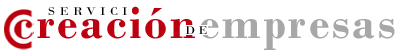 www.creacionempresas.com Datos previstos de la EmpresaDatos previstos de la EmpresaDatos previstos de la EmpresaNombre Comercial de la EmpresaForma jurídicaFecha de constitución (solo para sociedades)Fecha de prevista de comienzo de la ActividadLocalización Física de la EmpresaNº de socios (sólo para Sociedades Mercantiles)Capitalistas:Nº de socios (sólo para Sociedades Mercantiles)Trabajadores:Nº de trabajadores iniciales (incluyendo al empresario)Emprendedor  1Emprendedor  1Nombre y ApellidosDNIFecha de nacimientoEdad:Lugar de nacimientoDomicilioLocalidadTeléfono Correo electrónico:Adjuntar Currículum Se deberá anexar al planEmprendedor  2Emprendedor  2Nombre y ApellidosDNIFecha de nacimientoEdad:Lugar de nacimientoDomicilioLocalidadTeléfonoCorreo electrónico:Adjuntar Currículum Se deberá anexar al planConceptosInicialInversiones MaterialesInversiones MaterialesTerrenos y bienes naturales (SOLO SI VA A COMPRAR TERRENOS)€Edificios administrativos y comerciales (SOLO SI VA A COMPRAR LOCALES)€Naves industriales y almacenes (SOLO SI VA A COMPRAR NAVES O ALMACENES)€Instalaciones técnicas (REFORMAS EN EL LOCAL O INVERSIÓN EN ACONDICIONAMIENTO, ETC) €Maquinaria (COMPRA DE MAQUINARIA PARA LA ACTIVIDAD)€Utillaje (COMPRA DE MENAJE O HERRAMIENTAS)€Mobiliario (COMPRA DE MOBILIARIO PARA LA ACTIVIDAD)€Equipos procesos de Información (COMPRA DE ORDENADORES, CAJAS REGISTRADORAS)€Elementos de transporte (SOLO SI COMPRA ALGÚN VEHÍCULO PARA LA EMPRESA)€Otro inmovilizado material (RÓTULOS, ETC.)€Inversiones InmaterialesInversiones InmaterialesGastos I+D (SOLO SI TIENE INVERSIÓN EN INVESTIGACIÓN Y DESARROLLO)€Concesiones administrativas (SOLO SI VA A REALIZAR UN CONTRATO ADMINISTRATIVO DE CARÁCTER PÚBLICO CON UNA ADMINISTRACIÓN PÚBLICA)€Propiedad industrial €Fondo de comercio (SOLO SI TIENE QUE PAGAR POR EL VALOR DE LA MARCA, LA CARTERA DE CLIENTES, SU POSICIONAMIENTO, EL ‘KNOW HOW’ O EL VALOR DE PATENTES).€Derecho de traspaso €Aplicaciones informáticas (COMPRA DE PROGRAMAS INFORMÁTICOS O SIMILARES)€Fianzas y Depósito a L/P.Fianzas y Depósito a L/P.Fianzas a Largo Plazo (SI ALQUILA UN LOCAL Y TIENE QUE APORTAR FIANZA)€Gastos de formalización de Leasing€Otras inversiones a largo plazo€Gastos AmortizablesGastos AmortizablesGastos de constitución (SOLO SI CONSTITUYE SOCIEDAD MERCANTIL COSTE DEL NOTARIO)€Gastos de registros (SOLO SI CONSTITUYE SOCIEDAD MERCANTIL COSTE DEL REGISTRO MERCANTIL)€Colocación de títulos€Tributos (SOLO SI TIENE QUE PAGAR ITPYAJD U OTRO IMPUESTO POR LA CONSTITUCIÓN DE SOCIEDAD)€Otros gastos de constitución (CUALQUIER OTRO GASTO DE CONSTITUIR UNA SOCIEDAD) €Gastos de Primer EstablecimientoGastos de Primer EstablecimientoEstudios de viabilidad (SOLO SI VA A PAGAR POR LA REALIZACIÓN DE UN ESTUDIO)€Gastos técnicos (GASTOS DEL APAREJADOR/PERITO PROYECTOS DE ACTIVIDAD DEL LOCAL)€Formación del personal (SOLO GASTOS PARA FORMACIÓN INICIAL DE PERSONAL)€Publicidad (GASTO EN LA PUBLICIDAD INICIAL PARA INICIAR LA ACTIVIDAD)€Otros gastos de establecimiento (LICENCIA DE APERTURA, ETC)€Inversión Inicial en CirculanteInversión Inicial en CirculanteTesorería inicial (1ª COMPRA MERCANCÍA + DINERO EN CAJA)€TOTAL INVERSIÓN INICIAL€ConceptosInicialFinanciación PropiaFinanciación PropiaCapital€Total FinanciaciónRemuneración de los emprendedoresRetribución neta Mensual¿Tiene derecho a la tarifa plana el primer año? Si   NoAño 2Año 3Año 4Año 5Variación de  retribución%%%%Categoría profesionalNº de trabajadoresSalario Neto MensualAño 2Año 3Año 4Año 5Variación de los salarios%%%%Año 1Año 2Año 3Año 4Año 5Línea / ProductoTotal ventas (€)%  variación ventas %  variación ventas %  variación ventas %  variación ventas Producto 1%%%%Año 1Año 2Año 3Año 4Año 5Línea / ServicioTotal ventas (€)%  variación ventas %  variación ventas %  variación ventas %  variación ventas Servicio 1%%%%Año 1Año 2Año 3Año 4Año 5Línea / ProductoTotal Compras (€)%  variación compras %  variación compras %  variación compras %  variación compras Compra de mercancía%%%%Forma de Cobro a ClientesAño 1Año 2Año 3Año 4Año 5Aplazamiento del Cobro% de Ventas cobradas al contado%%%%%% de Ventas con pago aplazado%%%%%Plazo (en días)Días de plazo para cobro a clientesdíasdíasdíasdíasdíasForma de Pago a ProveedoresAño 1Año 2Año 3Año 4Año 5Aplazamiento del Pago% de Compras pagadas al contado%%%%%% de Compras con pago aplazado%%%%%Plazo (en días)Días de plazo para pago a proveedoresdíasdíasdíasdíasdíasConceptosAño 1Año 2Año 3Año 4Año 5GastosGastosGastosGastosGastosGastos   Primas de seguro   Gastos de I+D del ejercicio    Arrendamientos y cánones   Reparaciones y conservación   Servicios de profesionales   Transportes   Servicios bancarios y similares   Publicidad, propaganda y RRPP   Suministros (agua, luz, teléfono)    Impuestos (IBI, etc.)   VariosTotal Gastos Generales